Государственное бюджетное общеобразовательное учреждение средняя общеобразовательная школа № 335 Пушкинского района Санкт-ПетербургаАдрес: СПб, Пушкин, Красносельское  шоссе, 14, корп.3, литер ААвтор разработки: Морозова Ирина Витальевна, учитель информатикиКонтактные телефоны: школа 410-70-02, моб. 8 911-0020 646, дом. 452-49-35Предмет: Информатика и ИКТТема урока: Файлы и папки. 6 классУчебная  программа  курса  информатики  и ИКТ  для  5-7  классов  Босовой Л.Л.Тема: Файлы и папки. Цели урока:Дать представление о файловой системе Windows; Сформировать понимание роли файла и папки;Освоить основные действия с файлами и папками.Место и роль урока в изучаемой теме: первый  урок по теме «Объекты операционной системы».Тип урока: изучение нового материала Основной метод проведения урока: комбинированный метод, который объединяет в себе объяснительно-иллюстративный и репродуктивный методы. Программное обеспечение:Текстовый редактор MS WordПриложение «Stamina»Материал к занятию:КроссвордПрезентация «Файлы и папки»Карточки с таблицей «Типы файлов»Проверочный тест  «Файлы»Сопроводительный лист для практического заданияМесто проведения: Компьютерный классПлан урока: (45 мин)Организационный момент (1 мин):«Настройка на урок»;Актуализация  ранее изученного (5 мин): Вопрос-ответ;Кроссворд;Теоретическая часть  (15 мин):Сообщение темы, целей урока;Знакомство с учебным материалом, запись в конспект темы и основных понятий;Демонстрация учителем презентации к уроку, объяснение нового материала; Работа с таблицей  «Типы файлов»;Игра «Найди отличия»;Физкультминутка (1 мин);Практическая  часть  (20 мин):Самостоятельная работа  в рабочих тетрадях.Рекомендации  учителя  к самостоятельной практической работе учащихся за компьютером;Самостоятельная работа учащихся за компьютером(10 мин);Подведение итогов урока (3 мин).Проверочный тест «Файлы»;Оценки за урок;Запись домашнего задания.Характеристика этапов урока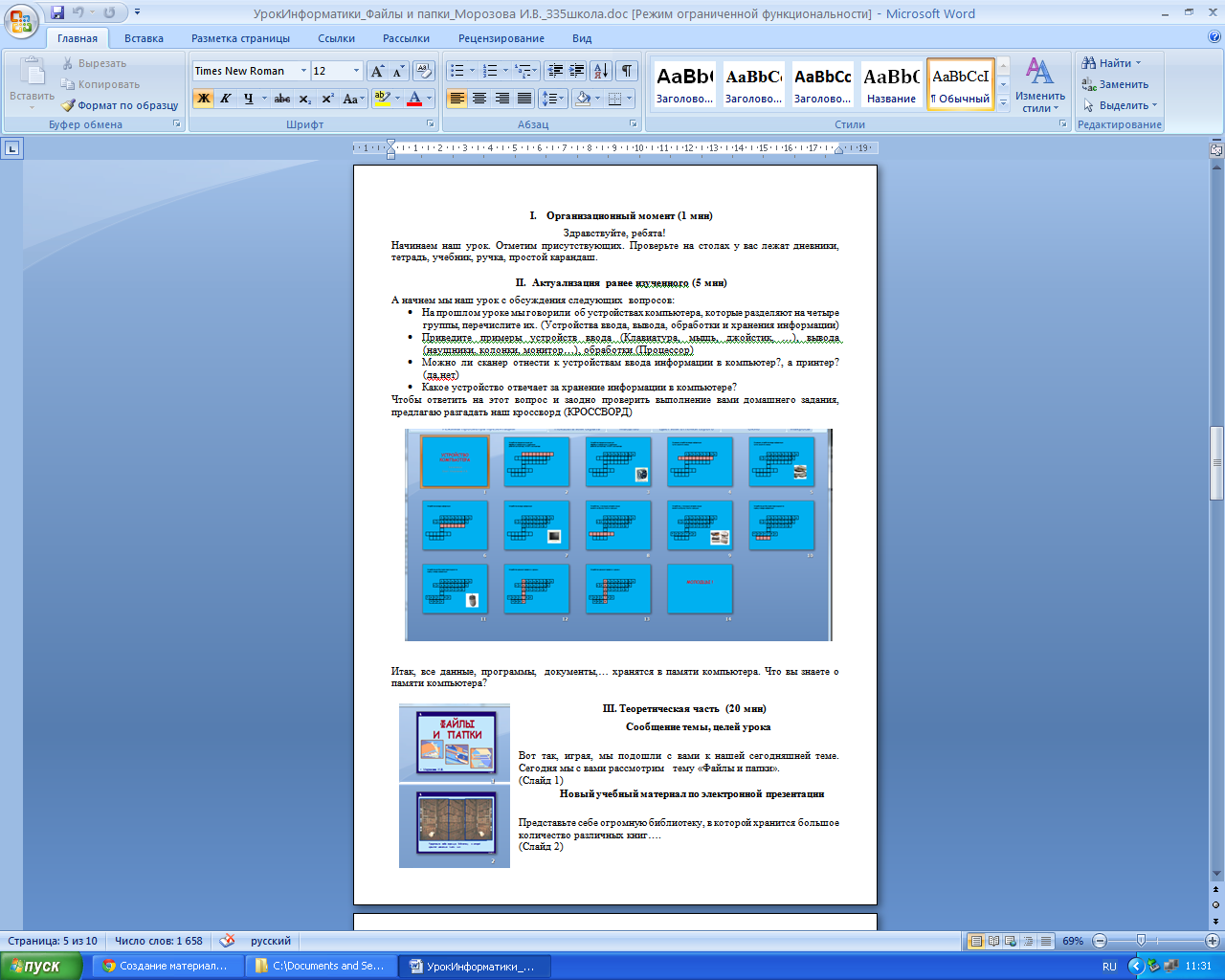 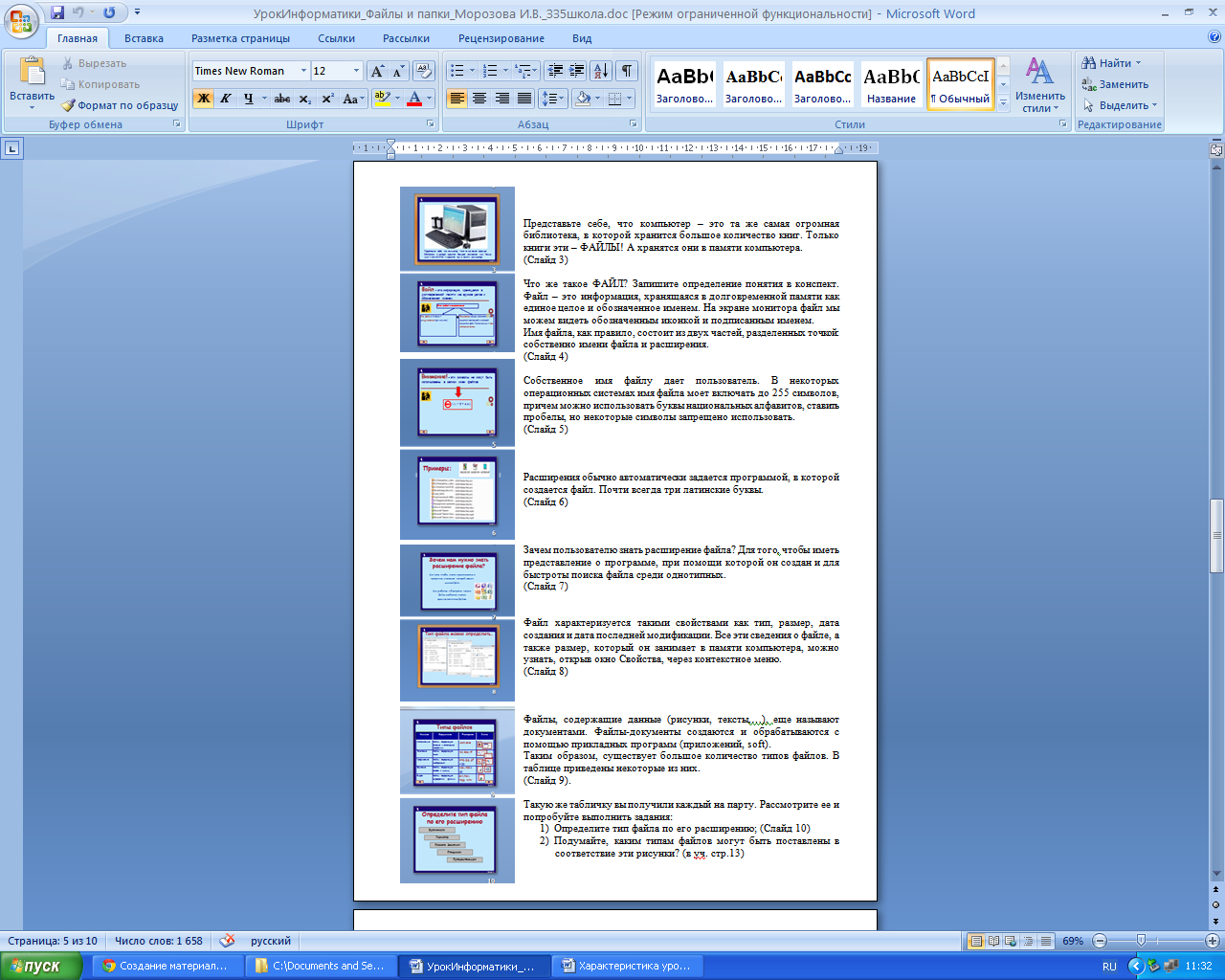 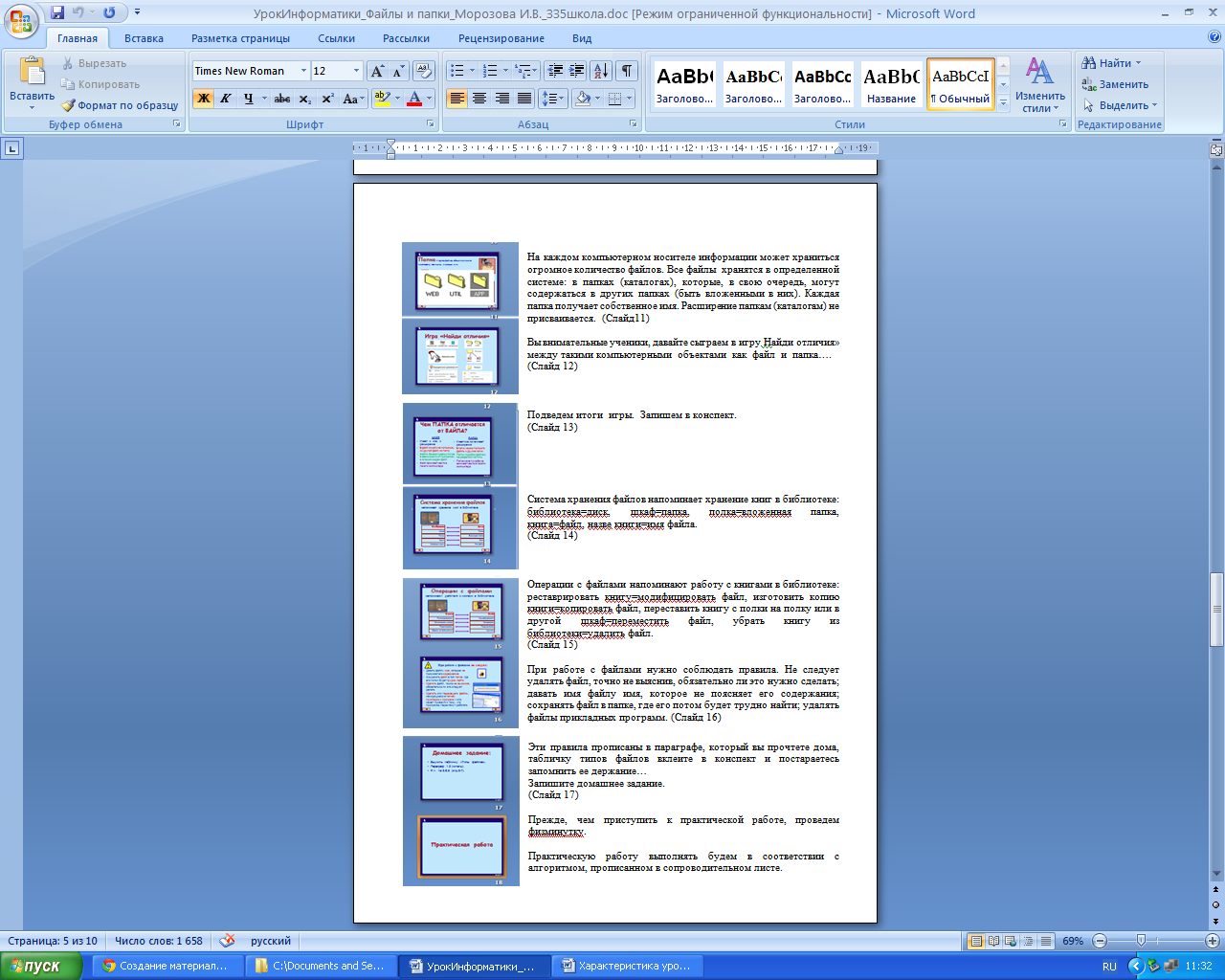 Физкультминутка (1 мин.) Ребята повторяют упражнения за ведущим.Практическая  часть  (20 мин)Самостоятельная работа учащихся в рабочей тетради1. Выполняем самостоятельно задания № 5,6,9 на страницах 5-7 в рабочих тетрадях. * Вместо работы в рабочих тетрадях предлагается работа по карточкам для закрепления  теоретических знаний, некоторые задания могут быть вынесены на следующий урок в раздел повторения. Задание 1. Выбери правильные имена файлов: 1.         Рыбалка. 2.         Сочинение о лете. 3.         12>13 4.         12 больше 13 5.         Ура! 6.         Мой_рисунок 7.         Список 8 «А» Ответ: 1,2,4,5,6. Задание 2. В папке My game находятся файлы 1.         My_game.exe 2.         My_game.txt 3.         My_game.bmp 4.         My_game.avi 5.         My_game.wav Определите файл, в котором может быть записана инструкция к игре (2 - текстовая информация). Определите файл, который нужно открыть, чтобы запустить игру (1 - программа). Определите файл, в котором может храниться заставка к игре (3 - графическая информация). Определите файл, в котором может быть записан демонстрационный ролик к игре (4 - видеоинформация). Определите файл, в котором может быть записано музыкальное сопровождение к игре (5 - звуковая информация). Задание 3. Что может храниться в следующих файлах? House.doc House.bmp Задание 4. Придумай имя файла, в котором будет храниться изображение твоего любимого литературного героя. Выдели собственно имя и расширение. Задание 5. Придумай имя файла, в котором будет храниться сочинение по русскому языку. Выдели собственно имя и расширение. Задание 6. Придумай имя файла, в котором может быть записана твоя любимая песня. Выдели собственно имя и расширение. Задание 7. Ниже указаны имена файлов. Выбери из них имена текстовых файлов, графических файлов, программ. aaa.bmp, leto.doc, mama.jpg, ura.wav, dog.txt, cat.jpg, boy.exe, music.txt, bоок.mpЗ, box.exe, game.bmp, vopros.wav, otvet.txt.Ответы: leto.doc, dog.txt, music.txt, otvet.txt - текстовые; aaa.bmp, mama.jpg, cat.jpg, game.bmp - графические; boy.exe, box.exe - программы. Задание 8. Отдели имена файлов от имен папок, неправильные имена пропускай. Lettet.txt, Book, Name*2, List.doc, 2006 год, Windows.jpg, Windows, Dom.doc. Ответ: файлы - Lettet.txt, List.doc, Windows.jpg, Dom.doc; папки - Book, 2006 год, Windows.Самостоятельная работа учащихся за компьютером2. Произвести действия над файлами и папками (Сопроводительный лист)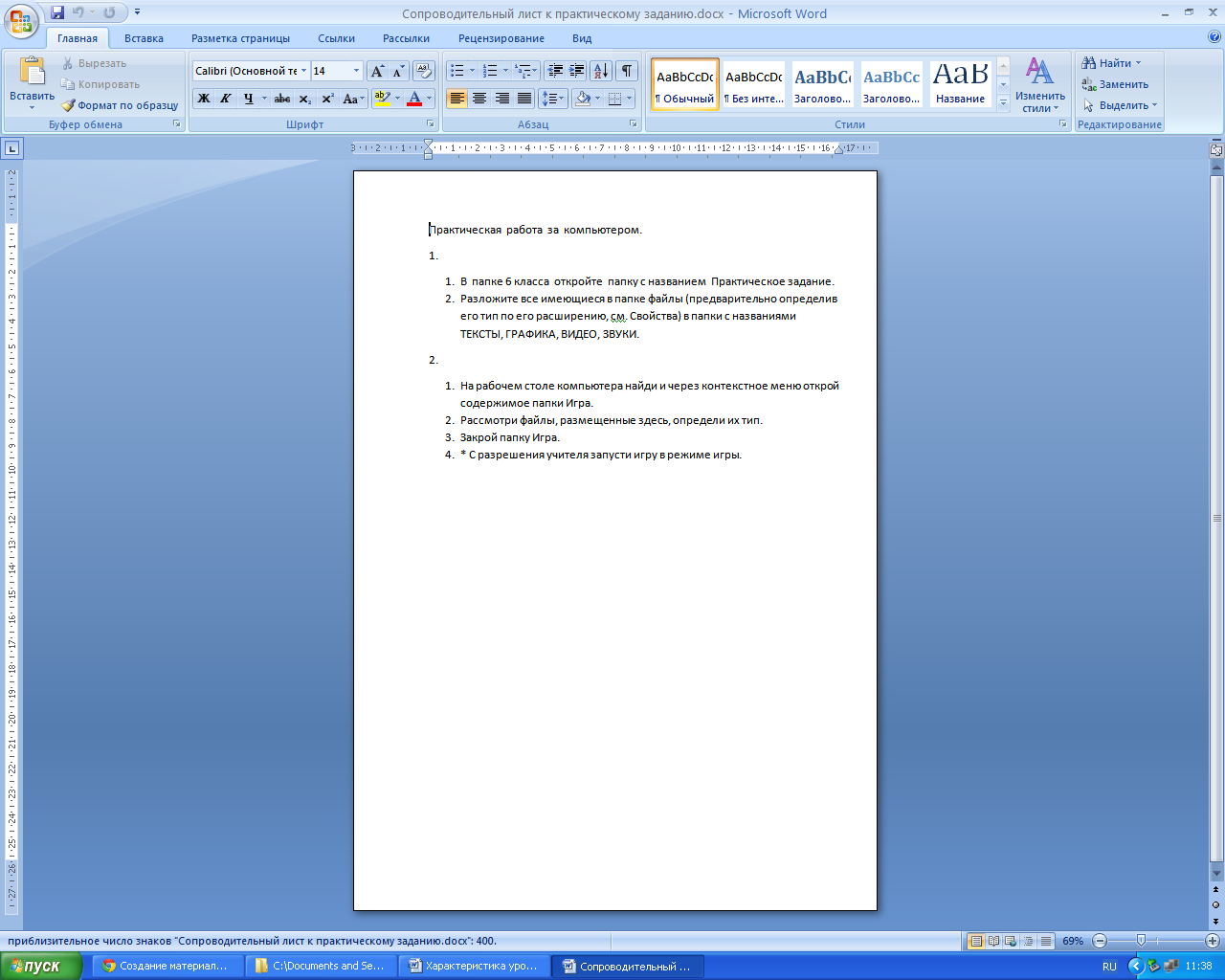 УЧАЩИЕСЯ ВЫПОЛНЯЮТ РАБОТУ ЗА КОМПЬЮТЕРОМ (учитель помогает, подсказывает, направляет…)Подведение итогов урока. Рефлексия. (3 мин.)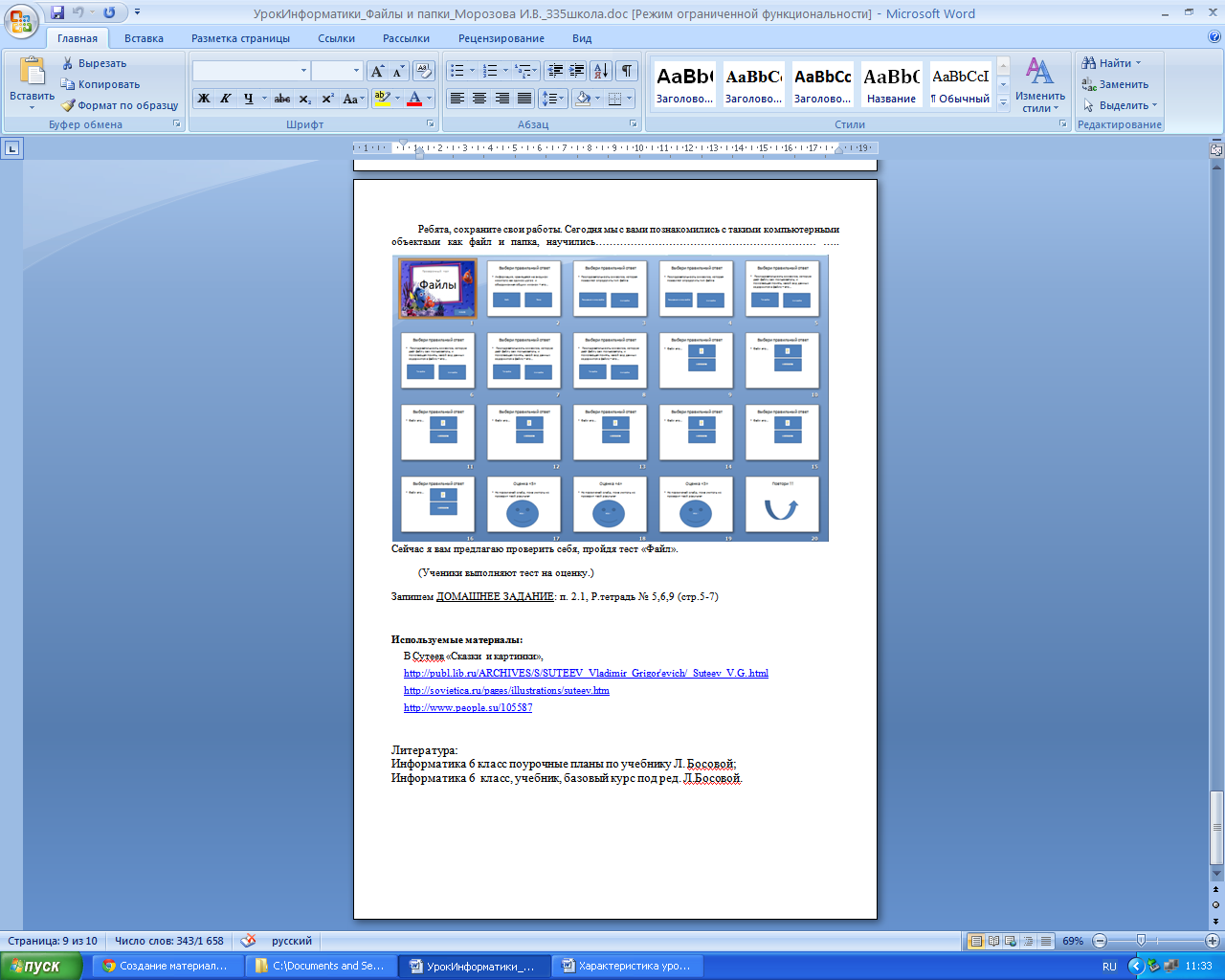 Этап урокаВремяЦельМетоды работыДеятельность учителяДеятельность обучающихсяI.  Организационный1 мин.Проверка готовности учащихся, их настрой на работу«Настройка на урок» Отмечает присутствующих. Обеспечивает нормальную внешнюю обстановку для работы на занятии.Участвуют в перекличке, проверяют свою собственную готовность к уроку (наличие на столах учебных принадлежностей). II.  Актуализация ранее изученного5 мин.Проверить, усвоен ли материал предыдущего урока, подвести к новой темеФронтальный  опросПроводит устный опрос учащихся.Учащиеся устно отвечают на вопросы.II.  Актуализация ранее изученного5 мин.Проверить, усвоен ли материал предыдущего урока, подвести к новой темеФронтальный  опросПроводит игру  кроссворд.Принимают участие в игре, называют устройства компьютераIII.  Теоретическая часть15 мин.Дать представление о файловой системе Windows; Сформировать понимание роли файла и папки;Информационно-рецептивныйСообщает  тему урока, основные понятия, демонстрирует презентациюНастраиваются на восприятие нового материала. Слушают, записывают.  III.  Теоретическая часть15 мин.Дать представление о файловой системе Windows; Сформировать понимание роли файла и папки;Информационно-рецептивныйРаздает индивидуальные карточки с таблицей «Типы файлов» , дает пояснения к выполнению заданий со слайдов презентацииВыполняют задания, пользуясь таблицей, дают устные ответы.III.  Теоретическая часть15 мин.Дать представление о файловой системе Windows; Сформировать понимание роли файла и папки;Информационно-рецептивныйПроводит игру «Найди отличия» (между файлом и папкой)Делают выводы, записывают отличия в тетрадьIV.  Физкультминутка1 мин.Снятие напряжения с позвоночникаКомпенсаторно-нейтрализующийПоказывает упражнения физкультминутки. Повторяют действия учителя..Передача учебной информации учителем, которая предполагает организацию усвоения знаний с использованием средств наглядностиРепродуктивный метод Объяснительно –иллюстративныйДает задания по самостоятельной работе в рабочих тетрадяхУчащиеся выполняют задания в рабочих тетрадяхV.  Практическая часть10 минПередача учебной информации учителем, которая предполагает организацию усвоения знаний с использованием средств наглядностиРепродуктивный метод Объяснительно –иллюстративныйДает задания по самостоятельной работе в рабочих тетрадяхУчащиеся выполняют задания в рабочих тетрадяхПередача учебной информации учителем, которая предполагает организацию усвоения знаний с использованием средств наглядностиРепродуктивный метод Объяснительно –иллюстративныйДает рекомендации к выполнению самостоятельной работы за компьютеромУчащиеся слушают, смотрят..10 мин.Закрепление знаний и формирование умений и навыков работы с файлами и папками Репродуктивный метод Консультирует, наблюдает за выполнением практической работы учащимися.В ходе практикума учитель наблюдает за работой учащихся, оказывает им помощь. При необходимости приглашает всех учащихся к обсуждению общих вопросов, обращая внимание на характерные ошибкиВыполняют задание за компьютеромVI. Подведение итогов урока 3 мин.Проверка усвоения учебного материала учащимисяМетод контроля Проверяет практическую работу учащихся, результаты «Проверочного теста», объявляет оценкиДемонстрируют свою работу. Ребята работают с презентацией «Проверочный тест»Формулируют конечный результат работы на уроке Дает  задание на дом.Записывают задание на дом.